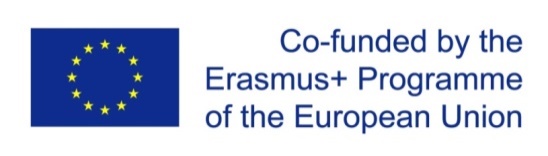 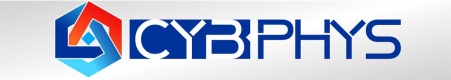 AGENDANEO Belarus Monitoring Mission
“Development of practically-oriented student-centred education in the field of modelling of Cyber-Physical Systems”, "CybPhys"” project№ 609557-EPP-1-2019-1-LV-EPPKA2-CBHE-JPDecember 10th, 2020 (on-line)Join Zoom Meeting 
https://rtucloud1.zoom.us/j/92848175450?pwd=cS9jdEFRZ0d5dE1tei9vekxxSUFRQT09 Meeting ID: 928 4817 5450 
Passcode: 861886 

Time(Minsk time)Activity9.30.00 - 10.00Communication with the Rectors/Vice-Rectors of the Belarusian partner HEIs and INP BSU with NEO – Belarusian teamNEO Belarus – opening of the meetingBSU GSU MSPU INP BSU 10.00-10.15Summary of the achieved project results (up to date, for the moment of monitoring) (project coordinator):RTU – coordinator  Anatolijs Zabašta10.15-11.10 Discussion of the presentations of the achieved results (up to date, for the moment of monitoring) prepared by the partners and sent to the NEO-Belarus in advance: BSU - ………….GSU – …………MSPU - ………INP BSU - ……Invited stakeholders: associated partners, etc. 11.10.00-11.30Formulation of the preliminary monitoring conclusions (NEO Belarus team). Discussion and summing-up the monitoring conclusions with all monitoring meeting participants.